ОБЪЕДИНЕНИЯ ДОПОЛНИТЕЛЬНОГО ОБРАЗОВАНИЯ В ЦО №49 (бесплатно)для 1 классовКружок «Азбука Роботландии»(информатика) каб.№22Лукьянова Елена Николаевна    пятница15.00-15.45 - 1 группа;  16.00-16.45 - 2 группа;  17.00-17.45 - 3 группа.(2 тетради в клетку, пенал, клей-карандаш)       Начало занятий 18 сентября Волейбол спорт.зал (зелёный)Злобина Алла Анатольевнапн.,ср.,пт.-17.30-18.15- 1гр.пн.,ср.,пт.- 18.15-19.00- 2 гр.вт.,чт.,суб.-16.45-17.30- 3 гр.Кружок «Радуга творчества» каб.№2       Бурякова Юлия Михайловна         (цв.бумага, ножницы, клей)вт.,пт.10.35-11.20        Начало занятий 29 сентября для 2 классовКружок «Азбука Роботландии» (информатика)  Лукьянова Елена Николаевна каб.№22 понедельник16.35-17.20 - 1 и 2группа;18.00-18.45 - 3 группа.(2 тетради в клетку, пенал, клей-карандаш)        Начало занятий  14 сентября   Волейбол спорт.зал (зелёный)   Злобина Алла Анатольевна   пн.,ср.,пт.-17.30-18.15- 1гр.   пн.,ср.,пт.- 18.15-19.00- 2 гр.   вт.,чт.,суб.-16.45-17.30- 3 гр.Начало занятий  21 сентябряФольклорный коллектив «Зоренька» Калина Галина Юрьевна каб.№ 57пн.8.50-9.35Начало занятий  21 сентября Кружок «Радуга творчества» каб.№2       Бурякова Юлия Михайловна         (цв.бумага, ножницы, клей)        вт.12.00-12.45        Начало занятий 29 сентября Кружок «Самоцветы» каб.№2Бурякова Юлия Михайловнавт.11.35-12.15Начало занятий 28 сентября ОБЪЕДИНЕНИЯ ДОПОЛНИТЕЛЬНОГО ОБРАЗОВАНИЯ В ЦО №49 (бесплатно) для 3 классовКружок «Азбука Роботландии» (информатика)          Лукьянова Елена Николаевна каб.22          вторник          16.50-17.35 - 1 группа;            17.45 -18.30 - 2 и 3 группа;   (1 тетрадь в клетку, пенал, клей-карандаш)Начало занятий 15 сентября. Фольклорный коллектив «Зоренька» Калина Галина Юрьевна каб.№ 57пн.9.45-10.30Начало занятий  21 сентября         Кружок «Радуга творчества» каб.№2       Бурякова Юлия Михайловна         (цв.бумага, ножницы, клей)        вт.12.00-12.45        Начало занятий 29 сентября Кружок «Самоцветы» каб.№2Бурякова Юлия Михайловнавт.11.35-12.15Начало занятий 28 сентября «Спортивная аэробика» спорт.зал (зелёный)Мочалова Ирина Викторовнавт., чт.16.45-18.15Начало занятий  21 сентябряКружок ЮИД «Светофорчик» каб.№2 Бурякова Юлия Михайловна  ср.10.35-11.15Начало занятий 30 сентября ОБЪЕДИНЕНИЯ ДОПОЛНИТЕЛЬНОГО ОБРАЗОВАНИЯ В ЦО №49 (бесплатно) для 4 классовКружок «Азбука Роботландии» (информатика) Лукьянова Елена Николаевна каб.№22       четверг        15.00-15.45 - 1 группа;          16.00-16.45 - 2 группа;          17.00-17.45 - 3 группа.       (1 тетрадь в клетку, пенал, клей-карандаш)Начало занятий 17 сентября.Кружок ЮИД «Светофорчик» каб.№2 Бурякова Юлия Михайловна вт.,чт.,пт. 14.10-14.55Начало занятий 29 сентября Детский поэтический  театр каб.№2Чечина Татьяна Ивановна(вт.,пт. 13.00-14.00, суб. 14.00-15.00)Начало занятий 22 сентября Волейбол спорт. зал (зелёный)        Злобина Алла Анатольевна        пн.,ср.-18.45-20.45        суб.- 9.00-11.00   Начало занятий  21 сентября«Спортивная аэробика» спорт.зал (зелёный)Мочалова Ирина Викторовнавт., чт.16.45-18.15Начало занятий  21 сентябряОБЪЕДИНЕНИЯ ДОПОЛНИТЕЛЬНОГО ОБРАЗОВАНИЯ В ЦО № 49 (бесплатно) ДЛЯ 5 классов Кружок ЮИД «Светофорчик» каб.№2 Бурякова Юлия Михайловна вт.,чт.,пт. 15.00-15.45Начало занятий 29 сентября Кружок «Самоцветы» каб.№2Бурякова Юлия Михайловна пн.,ср.14.10-15.30Начало занятий 28 сентября Вокальный коллектив «Хрустальный дождь» каб.№ 57Калина Галина Юрьевна          ср.,пт. 14.00-16.15Начало занятий 23 сентября Детский поэтический  театр каб.№2Чечина Татьяна Ивановна(вт.,пт. 14.00-15.00, суб.15.00-16.00)Начало занятий 22 сентября Кружок «Живое дерево» (резьба по дереву) каб.№13 (мастерские)Хамдамова Дилором Ашурбоевна пн. 13.15-14.45, пт. 14.10-15.10Начало занятий 21 сентября Литературный клуб «Вдохновение» каб.37         Букашкина Ольга Николаевна         суб.8.55Начало занятий 14 сентября в 8.55Волейбол спорт.зал (зелёный)        Злобина Алла Анатольевна        пн.,ср.-18.45-20.45         суб.- 9.00-11.00   Начало занятий  21 сентября«Живая нить времён» (краеведение)Винокурова Юлия Викторовна каб. 41пн.-пт. 14.30-15.15Начало занятий  21 сентября«Знакомство с ИЗО» каб.№2Кацюбинская Елена Леонидовнапн.14.05-14.50Начало занятий 21 сентября ОБЪЕДИНЕНИЯ ДОПОЛНИТЕЛЬНОГО ОБРАЗОВАНИЯ В ЦО № 49 (бесплатно)  ДЛЯ  6 классов          Кружок «Радуга творчества» каб.№2       Бурякова Юлия Михайловна        (цв.бумага, ножницы, клей)           пт.12.35-13.05           Начало занятий 25 сентября Патриотический клуб «Поколение» каб.№40Милошенко Ярослав Викторович вт.10.50-11.35, пт.10.50-12.25Начало занятий 22 сентября «Знакомство с ИЗО» каб.№2Кацюбинская Елена Леонидовнаср.11.35-12.20Начало занятий 23 сентября Кружок «Живое дерево» (резьба по дереву) каб.№13 (мастерские)Хамдамова Дилором Ашурбоевна вт. 9.40-11.15, ср., чт. 9.40-10.25Начало занятий 22 сентября ОБЪЕДИНЕНИЯ ДОПОЛНИТЕЛЬНОГО ОБРАЗОВАНИЯ В ЦО № 49 (бесплатно)  ДЛЯ  7 классов  Вокальный коллектив «Хрустальный дождь» каб.№ 57Калина Галина Юрьевна          ср., пт.14.00-16.15Начало занятий 23 сентября Кружок «Самоцветы» каб.№2Бурякова Юлия Михайловнапн.,ср.14.10-15.30Начало занятий 28 сентября Кружок ЮИД «Светофорчик» каб.№2 Бурякова Юлия Михайловна вт.,чт.,пт. 15.00-15.45Начало занятий 29 сентября Школьная газета «СловЦО» каб.№53Бараковская Татьяна Ивановнаср., пт.14.00-16.15, суб.11.00-13.15Начало занятий 23 сентября Литературный клуб «Вдохновение» каб.37         Букашкина Ольга Николаевна         чт.15.10-16.40Начало занятий 24 сентября Научное географическое общество «Созвездие» каб.19Совсуняк Ольга Александровнаср. 14.00-16.15Начало занятий 23 сентября Волейбол спорт.зал (зелёный)        Злобина Алла Анатольевна        пн.,ср.-18.45-20.45         суб.- 9.00-11.00   Начало занятий  21 сентябряДетский поэтический  театр каб.№2Чечина Татьяна Ивановна(вт.,пт. 15.00-16.00, суб. 16.00-17.00)Начало занятий 22 сентября ОБЪЕДИНЕНИЯ ДОПОЛНИТЕЛЬНОГО ОБРАЗОВАНИЯ В ЦО №49 (бесплатно) для 8 классовВокальный коллектив «Хрустальный дождь» каб.№ 57Калина Галина Юрьевна          ср., пт.14.00-16.15Начало занятий 23 сентября  «Живая нить времён» (краеведение)Винокурова Юлия Викторовна каб. 41пн.-пт. 14.30-15.15Начало занятий  21 сентябряПатриотический клуб «Поколение» каб.№40Милошенко Ярослав Викторович пн. 15.00-15.45вт.14.05-15.40, пт.14.50-15.35Начало занятий 21 сентября Школьная газета «СловЦО» каб.№53Бараковская Татьяна Ивановнаср., пт.14.00-16.15, суб.11.00-13.15Начало занятий 23 сентября Кружок «Самоцветы» каб.№2Бурякова Юлия Михайловнапн.,ср.14.10-15.30Начало занятий 28 сентября Кружок ЮИД «Светофорчик» каб.№2 Бурякова Юлия Михайловна вт.,чт.,пт. 15.00-15.45Начало занятий 29 сентября 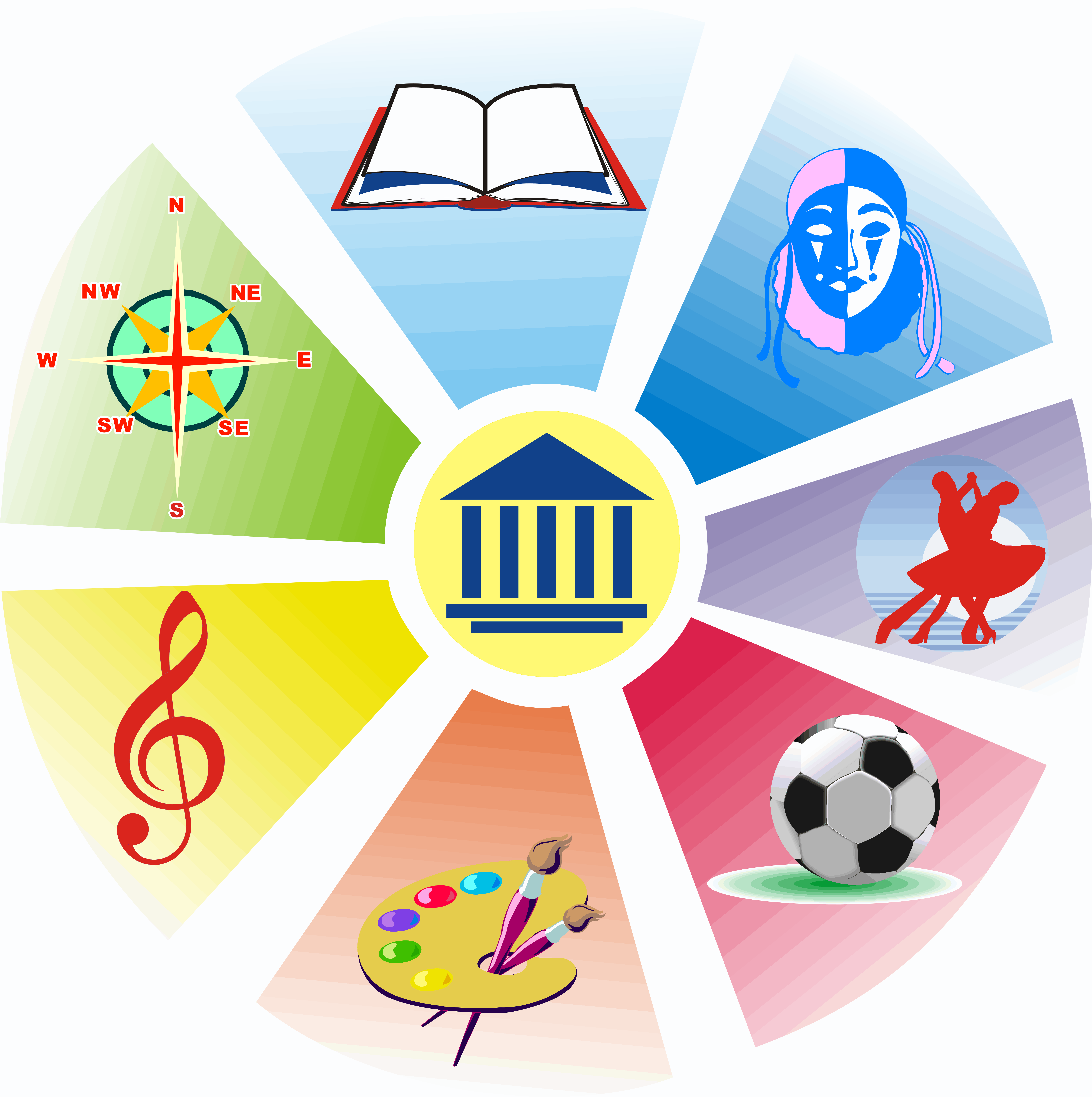 